ROMÂNIA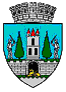 JUDEŢUL SATU MARECONSILIUL LOCAL AL MUNICIPIULUI SATU MARE HOTĂRÂREA nr. 139/27.08.2020privind aprobarea încheierii de către Transurban SA Satu Mare a unui contract de asistență juridicăConsiliul local al Municipiului Satu Mare întrunit în şedinţa ordinară din data de 27.08.2020,Având în vedere adresa Transurban SA Satu Mare nr. 2099/18.08.2020, înregistrată la Primăria Satu Mare sub nr. 36306/18.08.2020,Analizând proiectul de hotărâre înregistrat sub nr. 36614/19.08.2020, referatul de aprobare al Primarului municipiului Satu Mare, înregistrat sub nr. 36615/19.08.2020, în calitate de iniţiator, raportul de specialitate al Serviciului Juridic din cadrul aparatului de specialitate al Primarului municipiului Satu Mare înregistrat sub nr. 36993/21.08.2020, nota justificativă a Transurban SA Satu Mare nr. 2097/18.08.2020, avizele comisiilor de specialitate ale Consiliului Local Satu Mare,În conformitate cu prevederile art. I alin. (1), alin. (3) lit. b) din Ordonanţa de urgenţă nr. 26 din 6 iunie 2012 privind unele măsuri de reducere a cheltuielilor publice şi întărirea disciplinei financiare şi de modificare şi completare a unor acte normative, cu modificările şi completările ulterioare,Raportat la prevederile art. 29 alin. (1) lit. d coroborate cu alin. (3) lit. b din Legea nr. 98/2016 privind achiziţiile publice, cu modificările şi completările ulterioare, Anexa 1 din Hotărârea Guvernului nr. 395/2016 pentru aprobarea Normelor metodologice de aplicare a prevederilor referitoare la atribuirea contractului de achiziție publică/acordului-cadru din Legea nr. 98/2016 privind achiziţiile publice, cu modificările şi completările ulterioareŢinând seama de prevederile Legii nr. 24/2000 privind normele de tehnică legislativă pentru elaborarea actelor normative, republicată, În temeiul prevederilor art. 129 alin. (2) lit. a), alin. (3) lit. d), al prevederilor art. 139 alin. (1) și ale 196 alin. (1) lit. a) din O.U.G. 57/2019 privind Codul administrativ, cu modificările și completările ulterioare,Adoptă următoarea: H O T Ă R Â R E :Art. 1. Se aprobă încheierea unui contract de asistenţă juridică de către Transurban S.A. cu av. Pal Hadrian Ioan, contract care constituie anexa nr. 1. la prezenta hotărâre.Art. 2. Cu ducerea la îndeplinire a prezentei hotărâri se încredințează directorul general al Transurban S.A. Satu Mare.Art. 3. Prezenta hotărâre se comunică, prin intermediul secretarului general al municipiului Satu Mare, în termenul prevăzut de lege, Primarului municipiului Satu Mare, Instituţiei Prefectului Judeţului Satu Mare şi Transurban S.A. Satu Mare.Președinte de ședință,						Contrasemnează	Hornar Vasile							Secretar general,Mihaela Maria RacolţaPrezenta hotărâre a fost adoptată cu respectarea prevederilor art. 139 alin. (1) din O.U.G. nr. 57/2019 privind Codul administrativ;Redactat în 6 exemplare originale                                             Total consilieri în funcţie23Nr. total al consilierilor prezenţi20Nr total al consilierilor absenţi3Voturi pentru20Voturi împotrivă0Abţineri0